SYNDICAT CGT CENTRE HOSPITALIER YVES LE FOLL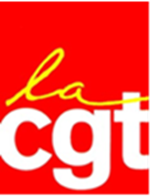 6 mars 2015L’équipe syndicale CGT du CH a enregistré 21 participants à l’AG qui se déroulait Jeudi 5 mars, salle des conférences. Une participation en baisse depuis l’AG de novembre 2014 qui enregistrait alors le record de 38 syndiqués.Après avoir accueilli les agents dès 9h00, l’ordre du jour a pu être respecté.L’équipe de délégués CGT a ainsi eu l’occasion de redébattre avec  les syndiqués de l’affaire qui a préoccupé une partie des adhérents et des médias pendant l’hiver. C’est avec un certain soulagement que nous avons échangé sur l’image rassurante que semble véhiculer notre nouveau secrétaire général, Philippe Martinez, au vu de l’article édité dans le dernier numéro de NVO, distribué pendant l’AG.Nous avons profité pour rappeler le fonctionnement de la CGT à tous les niveaux : fonctionnement basé sur des statuts relus avec les participants. Les chartes de l’élu et mandaté ainsi que de l’égalité femme/homme ont été également revues. Sans oublier les repères revendicatifs qui sont le socle de l’orientation des réflexions du syndicat sur l’établissement.Pour finir ce chapitre, l’équipe a rappelé via un diaporama, comment était distribuées les cotisations de nos adhérents vers les structures de la CGT.S’en est suivi un rapport sur l’actualité du CH depuis la dernière AG, notamment le dossier des restructurations engagées par la Direction et la situation des services du 6ème étage. Après avoir expliqué la position de la CGT dans les instances CTE et CHSCT, nous avons parlé des mobilisations de décembre 2014 et de janvier 2015, pour enfin aborder la journée d’action nationale programmée le 9 avril prochain.Nous avons pu rappeler à nos adhérents présents que cette année se déroulera notre congrès, le 5 juin 2015, au Grand Large. Certaines modifications dans les statuts seront alors proposées.D’ici nous avons noté le congrès de l’Union Départementale CGT les 26 et 27 mars ainsi que le congrès de notre fédération CGT santé et action sociale à Reims la même semaine.Donc une année riche en échéance pour la vie syndicale de la CGT.L’après-midi, nous avons justement accueilli notre secrétaire général de l’UD CGT, Jean-Edmond Coatrieux. Ce dernier nous a rappelé le contexte actuel sur le département et la nécessité de syndicaliser, de mobiliser, de proposer et de négocier dans les établissements. Nous avons évoqué ensemble la loi de la Ministre de la santé, qui prévoit entre autre des économies sur le dos des agents et des salariés de tout le champ sanitaire et médico-social.Nous avons pu clore la journée sur un tour de table autour de la question de la problématique de la mobilisation sur le Centre Hospitalier lors des journées d’action qui concernent nos salaires et nos conditions de travail. Puis chacun a pu donner son avis sur son ressenti de la journée.L’équipe tient encore à remercier les participants à cette AG pour leur présence et pour le niveau des débats.LANCEZ-VOUS ? REJOIGNEZ LA CGT …SYNDIQUEZ-VOUS !!!!Email : cgt@ch-stbrieuc.fr    02.96.01.72.23/poste 67223Site : ch-stbrieuc.reference-syndicale.fr